管理科学与工程学院党委会纪要党纪要〔2019〕13号2019年12月25日，管理科学与工程学院党委会在学院资料室召开，会议由党委书记吴永夺主持，党委委员夏万军、徐翠平、徐勇、胡笑梅出席。副院长戴道明，组织委员徐义东、党委秘书王秋祎、学生党支部书记列席会议。现将有关事项纪要如下：传达学校意识形态相关文件。讨论通过学院意识形态实施办法。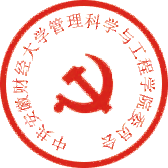 中共安徽财经大学管理科学与工程学院委员会                                2019年12月25日